Antrag auf Erstattung der 
Langzeitstudiengebühren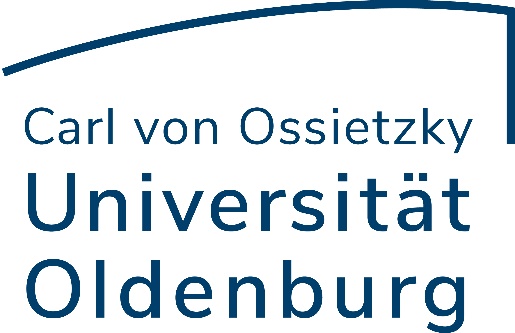 Carl von Ossietzky Universität OldenburgImmatrikulationsamtPostfach 250326111 OldenburgDieser Antrag gilt für Studierende im ersten konsekutiven Masterstudiengang, die bislang innerhalb der Regelstudienzeit Langzeitstudiengebühren zahlen mussten.1.Angaben zur Person                                                                              .     .     1.Name, Vorname                                                                                  Geburtsdatum1.1.Studiengang, Abschlussart                                                                  Matrikelnummer2. Zeitraum            bis              3.Ich beantrage die Rückerstattung der bereits geleisteten Langzeitstudiengebühren auf mein Konto. 3.Kontoinhaber/in                                                           Geldinstitut3.3.IBAN                                                                            BIC4. Ich bestätige die Vollständigkeit und Richtigkeit der von mir gemachten Angaben.4. Ort, Datum                                                                   Unterschrift